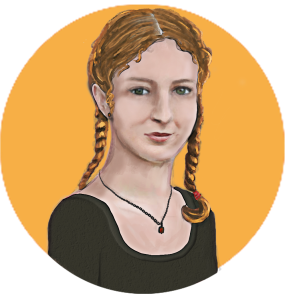 4 périodes de 75 minutes5 périodes de 60 minutes4 périodes de 75 minutes5 périodes de 60 minutesHoraire d’étudeSemaine du __________________Exemple d’un horaire d’étudeSemaine du __________________Quelles informations contient ton horaire?Dans le haut de ton horaire, il y a tes informations et celles de ton école.Vérifie que cet horaire t’appartient.Heure du début et de la fin des périodes de cours.Il y a souvent deux cloches avant le début de la période. Lorsque les élèves entendent la première cloche, ils se mettent en marche vers leur salle de cours afin d’arriver tout juste avant la deuxième cloche qui indique le début du cours.Heure du début et de la fin du dîner.La période du dîner dure combien de temps? ______ minutesY a-t-il des activités à l’heure du dîner qui t’intéressent?_____________________________ Jour ___ Local _____ _____________________________ Jour ___ Local _____ Y a-t-il des périodes de récupération avec des enseignants pendant l’heure du dîner?_____________________________ Jour ___ Local _____ _____________________________ Jour ___ Local _____ _____________________________ Jour ___ Local _____ Les jours L’horaire du secondaire s’étale souvent sur un cycle de 9 jours. Vérifie le tien, combien de jours y a-t-il dans un cycle?  ____   joursLe nombre de périodes de coursLa journée sur l’horaire du secondaire a souvent 4 périodes de 75 minutes ou 5 périodes de 60 minutes. Observe ton horaire :Combien de périodes y a-t-il dans une journée? ______ périodes Combien de temps dure une période de cours? ______ minutesLe sigle du coursLa matière enseignéeLe nom de l’enseignantLe localLe matériel nécessaire au coursPour t’aider dans ton organisation physique, tu peux ajouter sur ton horaire un mot ou un symbole qui indique le matériel nécessaire à apporter dans tes cours. Tu peux aussi identifier chaque cours par une couleur différente. L’organisation dans tes étudesPour t’aider à t’organiser dans tes études, tes devoirs et tes activités parascolaires, réserve une période de devoirs et de leçons chaque soir, et ce, à un moment où tu es disponible et efficace.Lundi:  de ______ h à _________ h Mardi:  de ______ h à _________ hMercredi:  de ______ h à _________ hJeudi:  de ______ h à _________ hVendredi: de ______ h à _________ hFin de semaine : de ______ h à _________ hL’horaire d’étudeÀ chaque début de semaine, tu peux te faire un horaire d’études et de devoirs en intégrant les travaux à remettre et les examens à préparer. Jour 1Jour 2Jour 3Jour 4Jour 5Jour 6Jour 7Jour 8Jour 9De _____ à ____Cours :Local : Matériel :Cours :Local : Matériel :Cours :Local : Matériel :Cours :Local : Matériel : Cours :Local : Matériel : Cours :Local : Matériel : Cours :Local : Matériel : Cours :Local : Matériel : Cours :Local : Matériel : De _____ à ____Cours :Local : Matériel :Cours :Local : Matériel :Cours :Local : Matériel :Cours :Local : Matériel : Cours :Local : Matériel : Cours :Local : Matériel : Cours :Local : Matériel : Cours :Local : Matériel : Cours :Local : Matériel : De _____ à ____De _____ à ____Cours :Local : Matériel :Cours :Local : Matériel :Cours :Local : Matériel :Cours :Local : Matériel : Cours :Local : Matériel : Cours :Local : Matériel : Cours :Local : Matériel : Cours :Local : Matériel : Cours :Local : Matériel : De _____ à ____Cours :Local : Matériel :Cours :Local : Matériel :Cours :Local : Matériel :Cours :Local : Matériel : Cours :Local : Matériel : Cours :Local : Matériel : Cours :Local : Matériel : Cours :Local : Matériel : Cours :Local : Matériel : Après les coursJour 1Jour 2Jour 3Jour 4Jour 5Jour 6Jour 7Jour 8Jour 9De _____ à ____Cours :Local : Matériel :Cours :Local : Matériel :Cours :Local : Matériel :Cours :Local : Matériel : Cours :Local : Matériel : Cours :Local : Matériel : Cours :Local : Matériel : Cours :Local : Matériel : Cours :Local : Matériel : De _____ à ____Cours :Local : Matériel :Cours :Local : Matériel :Cours :Local : Matériel :Cours :Local : Matériel : Cours :Local : Matériel : Cours :Local : Matériel : Cours :Local : Matériel : Cours :Local : Matériel : Cours :Local : Matériel : De _____ à ____Cours :Local : Matériel :Cours :Local : Matériel :Cours :Local : Matériel :Cours :Local : Matériel : Cours :Local : Matériel : Cours :Local : Matériel : Cours :Local : Matériel : Cours :Local : Matériel : Cours :Local : Matériel : De _____ à ____De _____ à ____Cours :Local : Matériel :Cours :Local : Matériel :Cours :Local : Matériel :Cours :Local : Matériel : Cours :Local : Matériel : Cours :Local : Matériel : Cours :Local : Matériel : Cours :Local : Matériel : Cours :Local : Matériel : De _____ à ____Cours :Local : Matériel :Cours :Local : Matériel :Cours :Local : Matériel :Cours :Local : Matériel : Cours :Local : Matériel : Cours :Local : Matériel : Cours :Local : Matériel : Cours :Local : Matériel : Cours :Local : Matériel : Après les coursJour 1Jour 2Jour 3Jour 4Jour 5Jour 6Jour 7Jour 8Jour 9De _____ à ____De _____ à ____De _____ à ____De _____ à ____De _____ à ____Après les coursJour 1Jour 2Jour 3Jour 4Jour 5Jour 6Jour 7Jour 8Jour 9De _____ à ____De _____ à ____De _____ à ____De _____ à ____De _____ à ____De _____ à ____Après les coursLundi Mardi MercrediJeudiVendrediSamedi et dimancheDevoirs à faireÉtudesCoursActivitésparascolairesLundi Mardi MercrediJeudiVendrediSamedi et dimancheDevoirs Devoir de mathDevoir de françaisDevoir de mathDevoir de mathDevoir de françaisÉtudesRéviser test de math Réviser histoirep. 5-10Réviser histoirep.11-15Réviser histoirep. 5 à 15CoursActivitésParascolairesDanseTravaux longsBiblio midi  pour rencontre d’équipe recherche rechercherechercheCorrection brouillon rechercheMise au propre de la recherche